ND Cares Executive Team		                                  AGENDA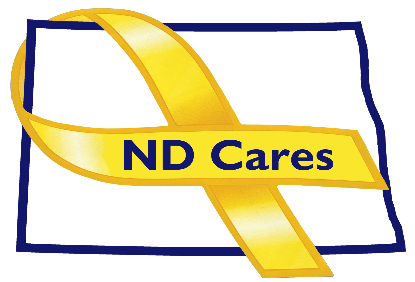                                   				10:30 a.m. – Noon                                  				April 4, 2024            Virtual                   Virtual Meeting Call – In: 701-328-0950 Conference ID: 318 723 540 #Click here to join the meeting via Microsoft Teams on computer or mobile app.OPENING Comments (Shelly or Cindy)Approve Executive Committee meeting minutes from Feb 1, 2024.
PRESENTATION: TBD
NEW BUSINESSExecutive Committee Member UpdatesCo-ChairpersonND DVARegional VA, FargoND Dept. of HealthND Dept. of Human Services, Behavioral Health DivisionND National GuardArmy Reserve Ambassador for North DakotaChairperson
OLD BUSINESSND Cares Business Update Current number of businesses: 24University of JamestownND Cares Community Update  Current number of communities: 58Strategic Plan UpdateGovernor’s Challenge UpdateHidden Wounds BridgeOther
UPCOMING EVENTSSTAR Behavioral Health Providers: March-April TrainingFirstLink:  April- June TrainingsVA COMPACT Act Stand Down: April 30, AMVETS, BismarckWestern ND Honor Flight: April 14-15Month of the Military Child: April. NDNG ASIST Training: Free, May 8-9, NW Human Service Center, Williston. Email: alzeller@nd.gov to register.Military Women’s Conference: May 11, Minot Municipal Auditorium, Minot. Register buy May 1. Contact Jim Davenport 701-822-3242Hidden Wounds Bridge Dedication: May 16, 2:00 Buffalo Mall, JamestownACOVA: May 16-17, Fairfield Inn, JamestownAMVET State Convention: May 17-19, Ramada by Wyndham, FargoBehavioral Health Conference: Sept 16-19, Bismarck Event Center (Virtual, In-Person)Fargo VA Community Mental Health Summitt: Aug. 14, Fargo Armed Forces Reserve CenterTWV Suicide Prevention Symposium: Sept. 30, MinotNEXT MEETING DATESCoalition Mtgs 2024: Jun 6, Sept. 5, Dec 5, from 1:00-4:00 pm.Executive Committee Mtgs 2024: May 2, July 11, Aug 1, Oct 3, Nov 7 from 10:30-Noon.